احكام و تعاليم فردى - اجابت دعوت به ولائمحضرت بهاءالله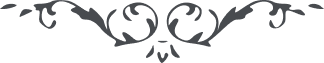 اجابت دعوت به ولائمحضرت بهاءالله:1 – " إذا دعيتم إلى الولآئم والعزآئم أجيبوا بالفرح والانبساط والّذي وفى بالوعد إنّه أمن من الوعيد هذا يوم فيه فصّل كلّ أمر حكيم " (كتاب اقدس – بند 156)